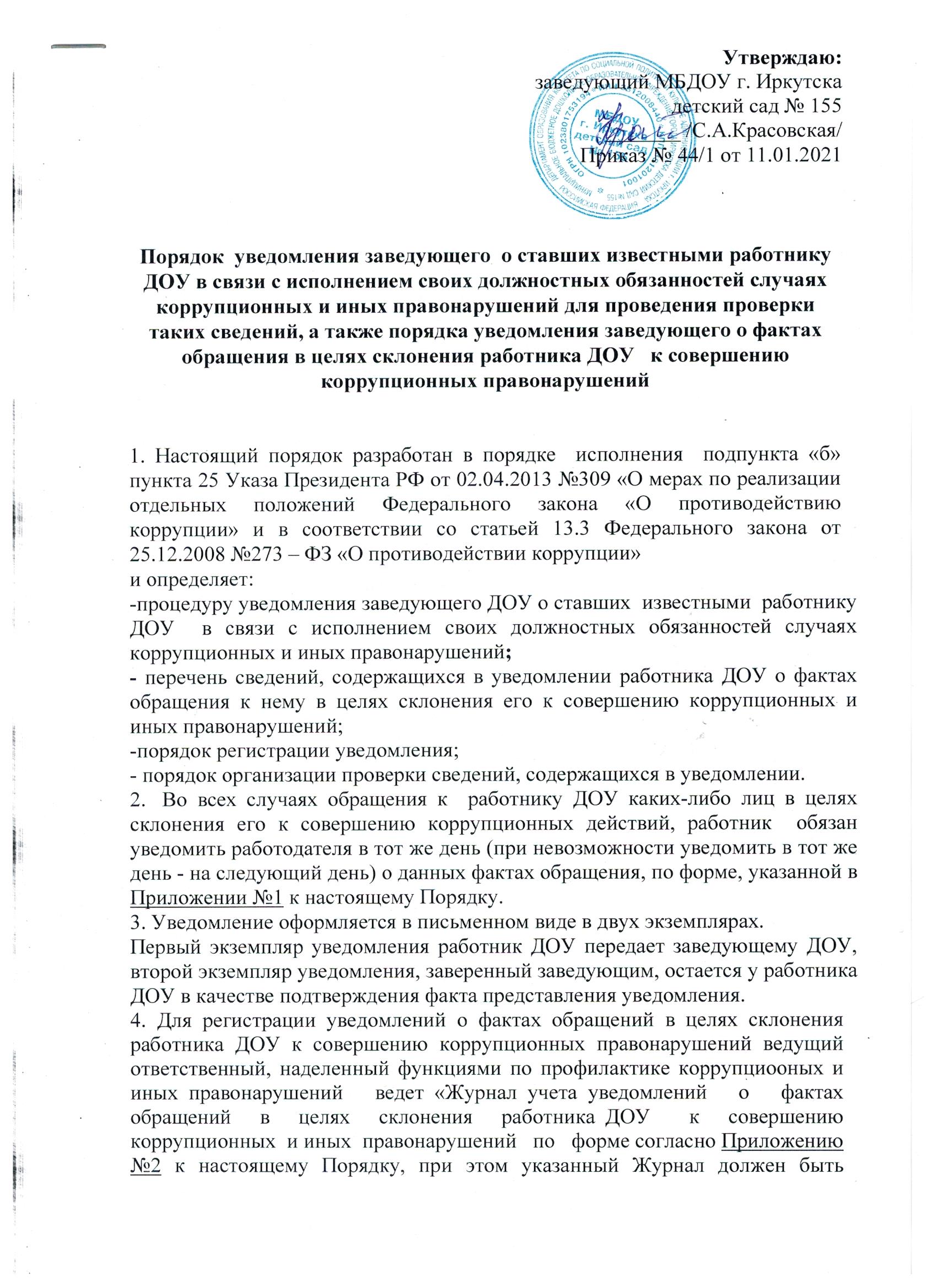 пронумерован, прошнурован и скреплен подписью  заведующего ДОУ и печатью.5. В Журнале указываются:-порядковый номер уведомления,-дата и время принятия уведомления,-фамилия и инициалы работника ДОУ, обратившегося с уведомлением,-краткое содержание уведомления,-фамилия и инициалы специалиста, принявшего уведомление,-подпись специалиста, принявшего уведомление.На уведомлении ставится отметка о его поступлении, в котором указываются дата поступления и входящий номер.6. После регистрации уведомления в Журнале оно передается на рассмотрение заведующему ДОУ не позднее рабочего дня, следующего за днем регистрации уведомления.7. К перечню сведений, которые указываются в уведомлении, относятся:-фамилия, имя, отчество работника ДОУ -занимаемая должность,-дата, время, место, обстоятельства, при которых произошло обращение к работнику ДОУ в целях склонения его к совершению коррупционных и иных правонарушений,- характер обращения, -данные о лицах, обратившихся к работнику ДОУ в целях склонения к совершению коррупционных и иных правонарушений,-иные сведения, которые работник ДОУ считает необходимым сообщить по факту обращения в целях склонения его к совершению коррупционных  иных правонарушений,-дата представления уведомления,-подпись работника ДОУ. К уведомлению, при возможности, должны быть приложены все имеющиеся документы, подтверждающие обстоятельства обращения в целях склонения работника ДОУ к совершению коррупционных  и иных правонарушений.   8. В течение трех рабочих дней заведующий ДОУ рассматривает поступившее уведомление, принимает решение о проведении проверки содержащихся в нем сведений   и определяет круг лиц и комплекс мероприятий для проведения данной проверки в форме письменного заключения.9. При установлении в результате проверки обстоятельств, свидетельствующих о наличии признаков преступления или административного правонарушения, заведующий  направляет копии уведомления и материалов проверки для рассмотрения в органы прокуратуры или другие государственные органы.10. Уведомление, письменное заключение по результатам проверки, информация, поступившая из прокуратуры или других государственных органов по результатам рассмотрения уведомления, хранятся в делах ДОУ.                                                                                                                                                                                          Приложение №1                                                         УВЕДОМЛЕНИЕЯ, ________________________________________________________________Ф.И.О., занимаемая должностьнастоящим уведомляю об обращении ко мне гр._______________________________________________________________Ф.И.О., дата, время, местов   целях     склонения      меня     к      совершению    коррупционных и  иных правонарушений, а именно_______________________________________________________________________________________________________________________________________________________________________________(указываются         обстоятельства,        при        которых     произошло       обращение       к работнику ДОУ     в     целях     склонения     его     к       совершению     коррупционных     и      иных      правонарушениях, характер обращения)Дата, подписьУведомление зарегистрировано в Журнале учета уведомлений   о   фактах   обращений   в   целях   склонения   руководителя муниципального (дошкольного) образовательного учреждения    к   совершению   коррупционных  и иных  правонарушений   «___»______201__г.  №_____, __________________________________________________________________Ф.И.О., должность ответственного лицаПриложение №2                                                 ЖУРНАЛучета   уведомлений   о   фактах   обращений   в   целях   склонения   работника  ДОУ    к   совершению   коррупционных  и иных  правонарушений     К Порядку  уведомления заведующего  о ставших известными работнику ДОУ в связи с исполнением своих должностных обязанностей случаях коррупционных и иных правонарушений для проведения проверки таких сведений, а также порядка уведомления заведующего о фактах обращения в целях склонения работникаДОУ к совершению  коррупционных правонарушений  К Порядку  уведомления заведующего  о ставших известными работнику ДОУ в связи с исполнением своих должностных обязанностей случаях коррупционных и иных правонарушений для проведения проверки таких сведений, а также порядка уведомления заведующего о фактах обращения в целях склонения работника ДОУ к совершению  коррупционных правонарушенийПорядковый номер уведомления Дата и время принятия уведомленияФ.И.О. работника ДОУ, подавшего уведомлениеКраткое содержание уведомленияФ.И.О. специалиста, принявшего уведомлениеПодпись специалиста, принявшего уведомление